Финансовый управляющий Левашов Артем Михайловичгр. Башлыкова Андрея Владимировичадата рождения: 18.02.1981; место рождения: гор. Октябрьский, Республика Башкортостан; адрес регистрации: г. Владимир, ул. Баумана, д. 6, кв. 3; ИНН 771376208904, СНИЛС 123-147-661 30Арбитражный  управляющий: Левашов Артем Михайлович Почтовый адрес: 600014, г. Владимир, а/я 4 Арбитражный суд: Владимирской области Решение: от 16.10.2018 г. Дело: А11-9585/2018 Процедура: реализация имуществател: 89107763339 e-mail: am_levashov@bk.ruЗаключение по оценке имущества должника г. Владимир                                                                                    «15» апреля  2019 г.Финансовый управляющий Башлыкова Андрея Владимировича (дата рождения: 18.02.1981; место рождения: гор. Октябрьский, Республика Башкортостан;  адрес регистрации: г. Владимир, ул. Баумана, д. 6, кв. 3;  ИНН 771376208904, СНИЛС 123-147-661 30) –  Левашов Артем Михайлович  действующий на основании Решения Арбитражного суда Владимирской области от 16.10.2018 г. по делу А11-9585/2018  в порядке п. 2 ст. 213.26 ФЗ «О несостоятельности (банкротстве)» №127-ФЗ произвел  оценку рыночной стоимости нижеследующего имущества, принадлежащего должнику на праве собственности и не относимого к предметам обычной домашней обстановки и обихода, которое включено в конкурсную массу и подлежит реализации согласно п 4. ст. 213.26 ФЗ «О несостоятельности (банкротстве)» т.к является предметом залога.Автомобиль легковой FORD C-MAX, 2.0 бензин МКПП год выпуска 2007. VIN WF0MXXGCDM7D29492 Пробег автомобиля по одометру 170 000  по данным должника более  250 00 км, что соответствует внешнему виду и техническому состоянию автомобиля. Машина на ходу, имеются значительные дефекты по кузову. Должником дополнительно предоставлена дефектовка (с даты получения дефектовки должником ремонтных работ не производилось)/ От должника получена дополнительная информация  о техническом состоянии, не указанная в дефектовке:1. расход масла ДВС 400-500 гр на 1 000 км 2. некорректно работают кнопки электрорегулировки зеркал (в горизонтальной плоскости работают очень плохо и не всегда, в вертикальной плоскости не работают)3. некорректно работают стеклоподъемники (залипание кнопок, срабатывание не сразу, периодические отказы в работе)4. не работает кнопка блокировки открытия / закрытия пассажирами стекол5. обогрев лобового стекла работает на 20% (нитки греют не весь объем стекла, греют маленькими площадями)6. обогрев зеркал работает на 20% (правое зеркало не греется, левое греется плохо и медленно) 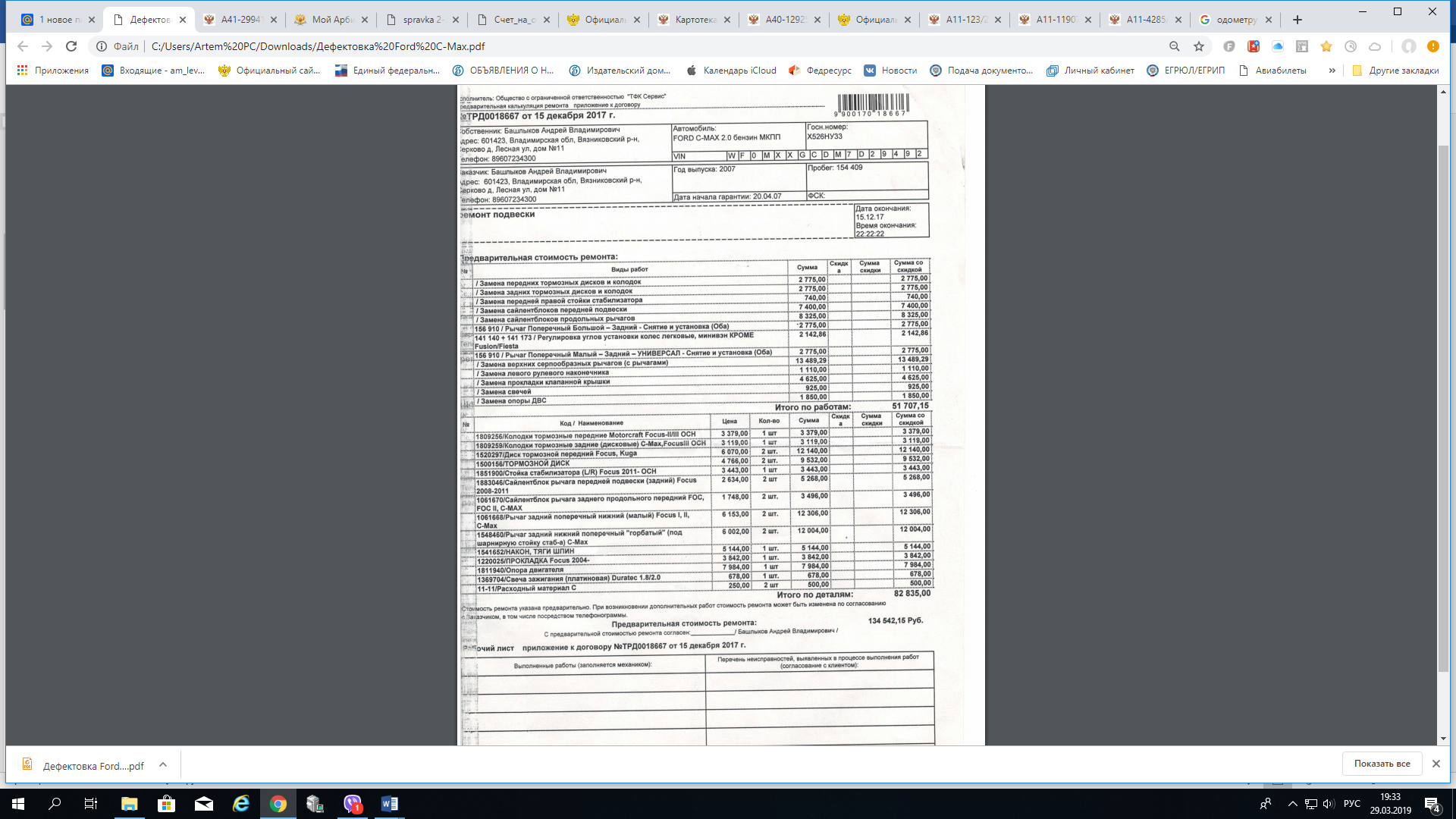 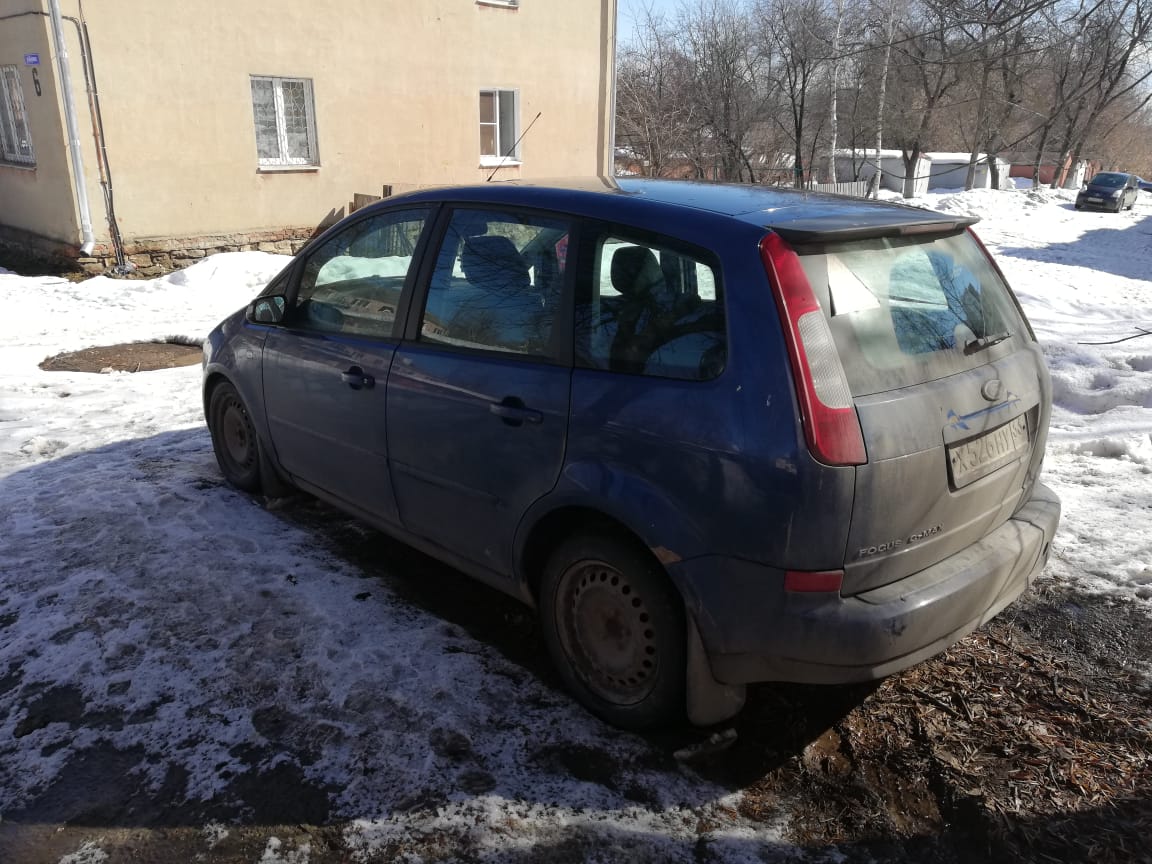 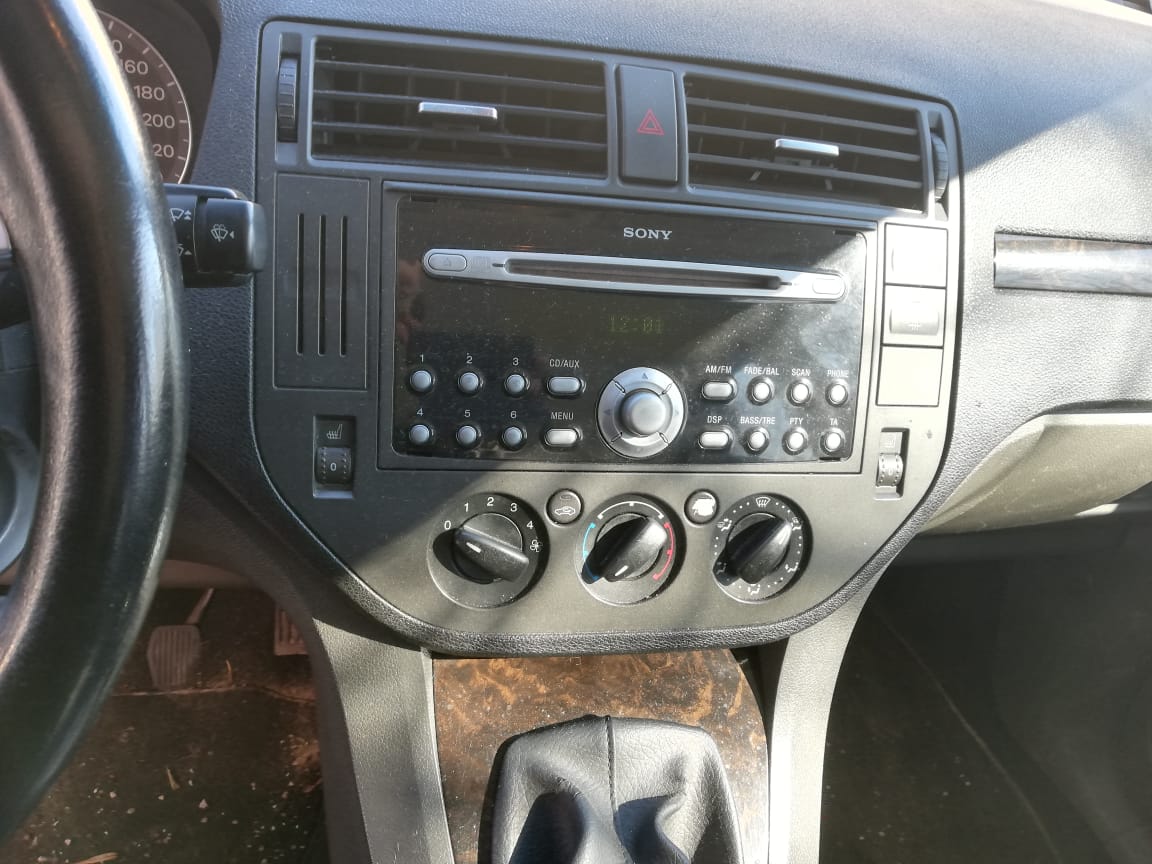 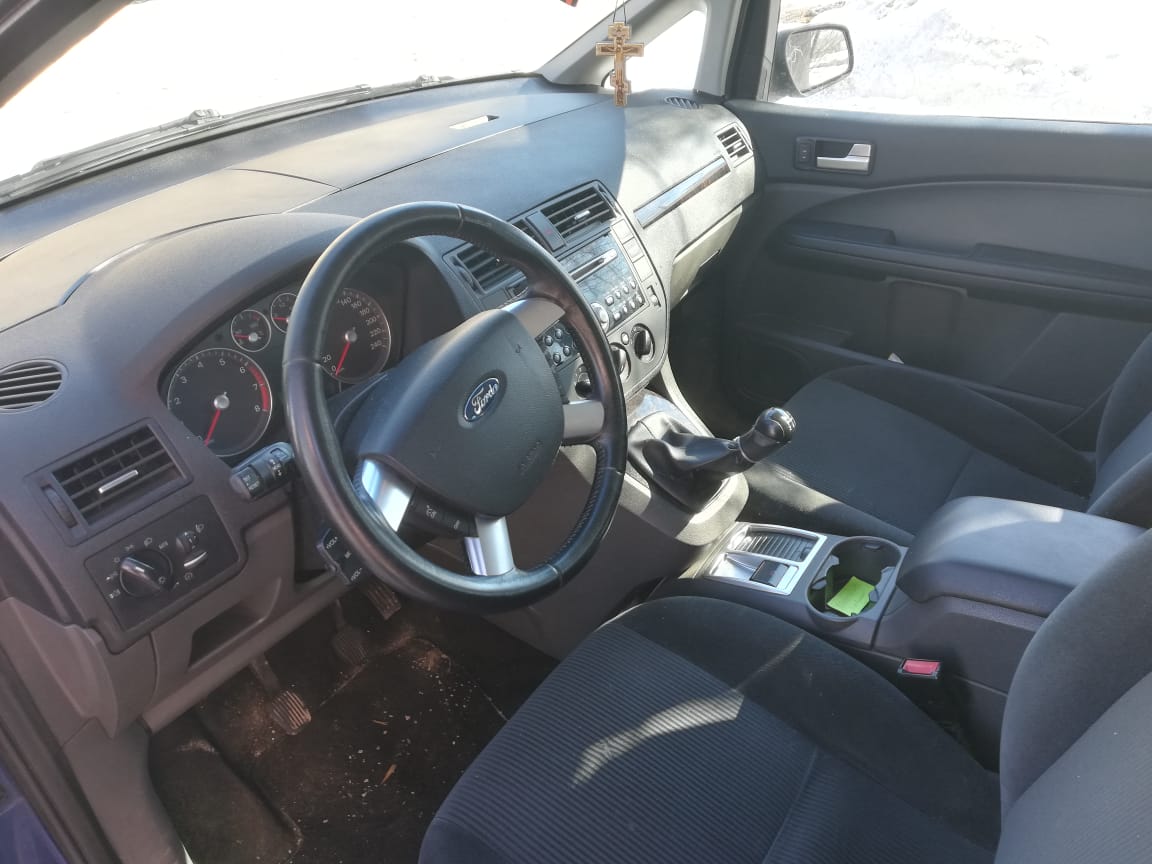 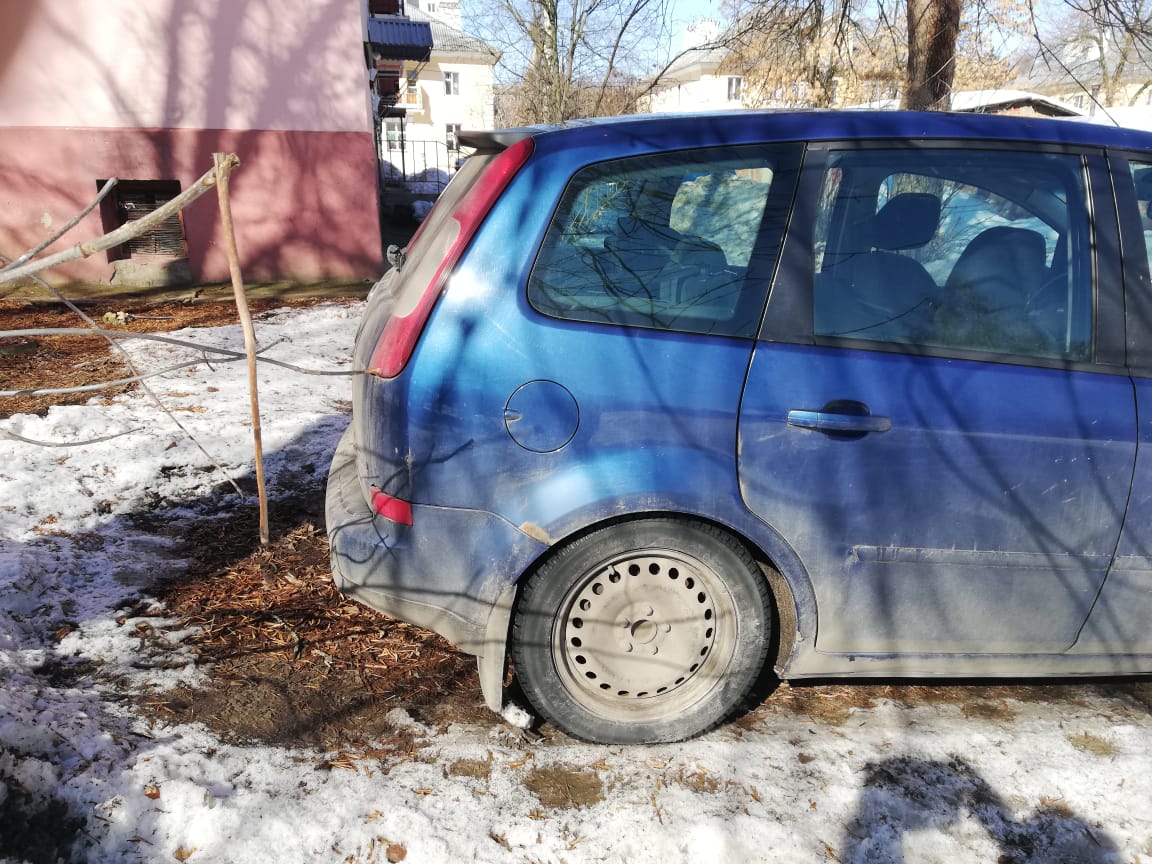 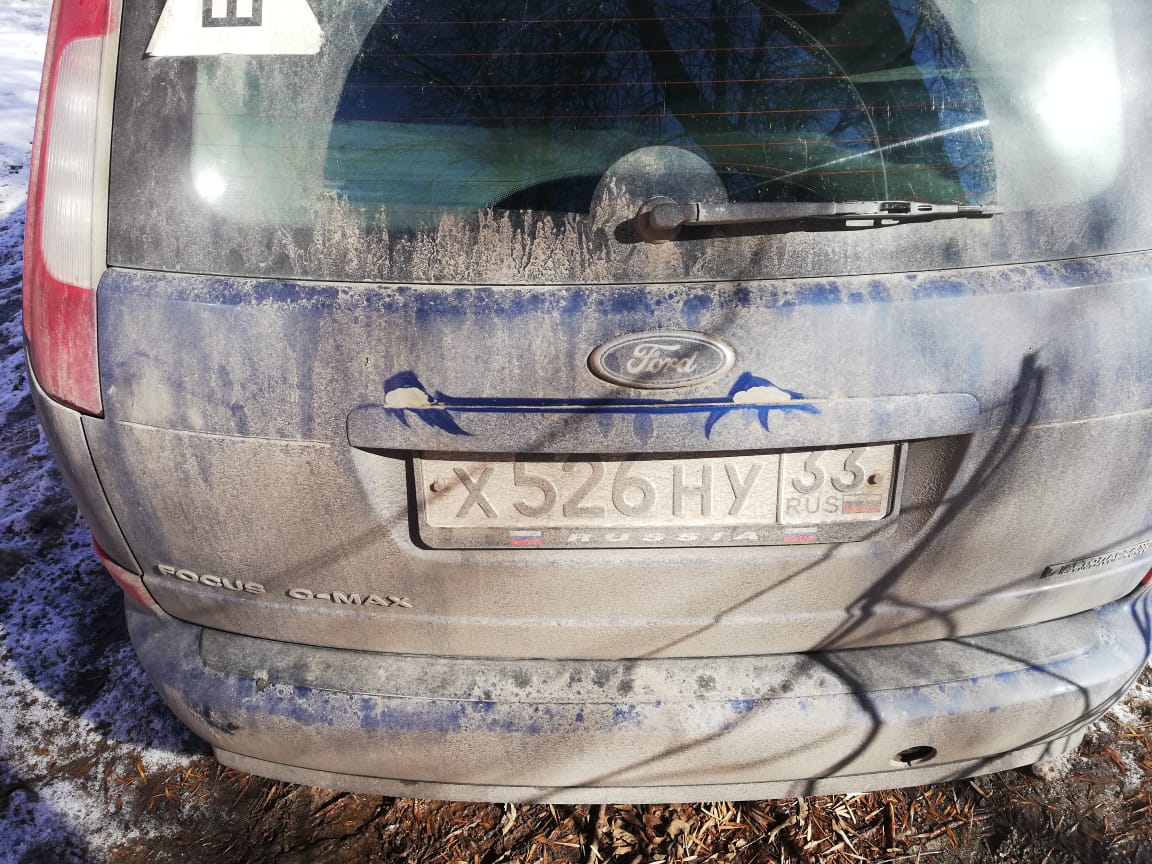 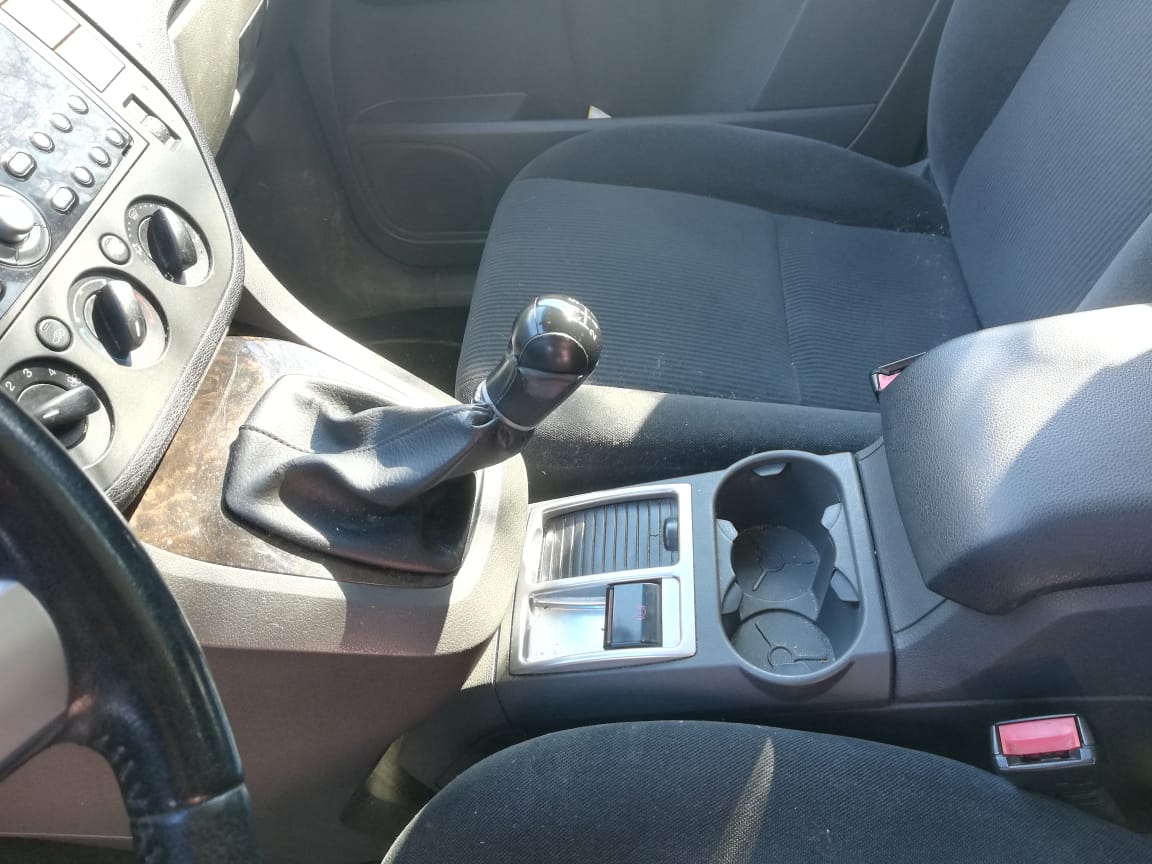 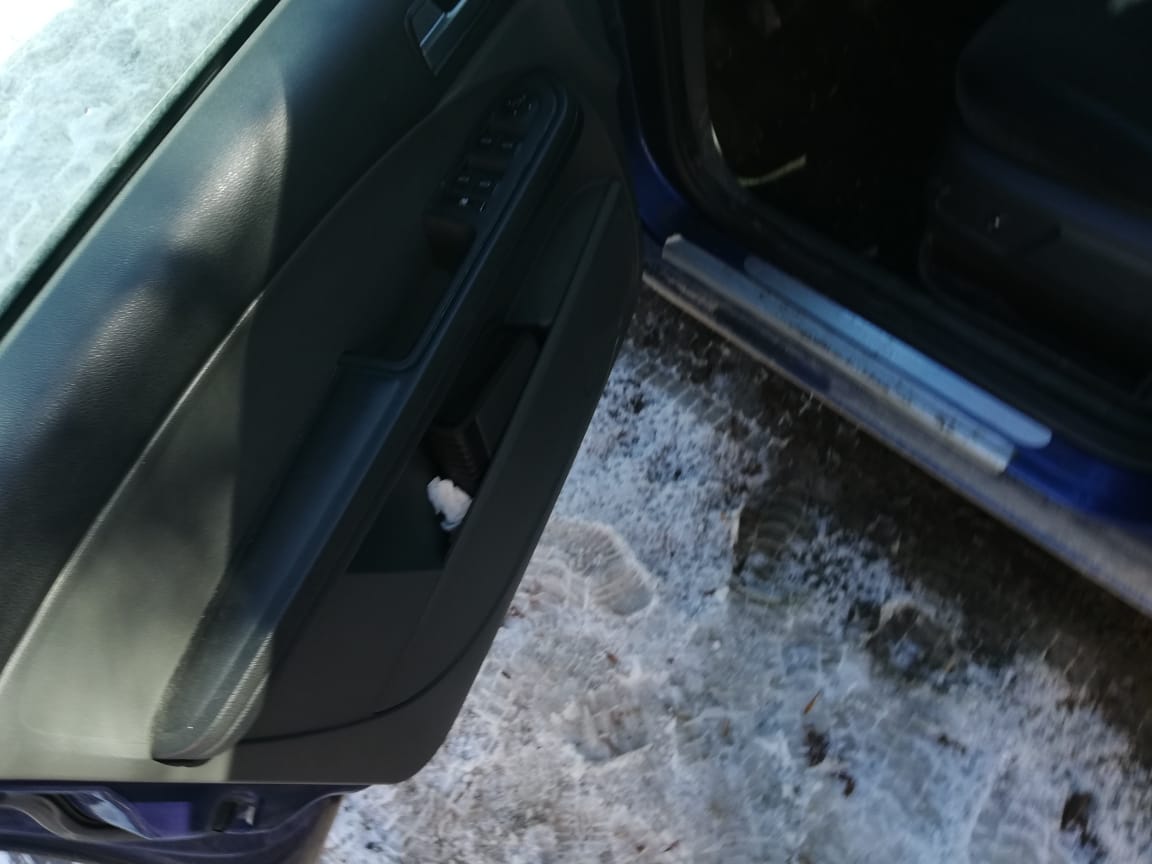 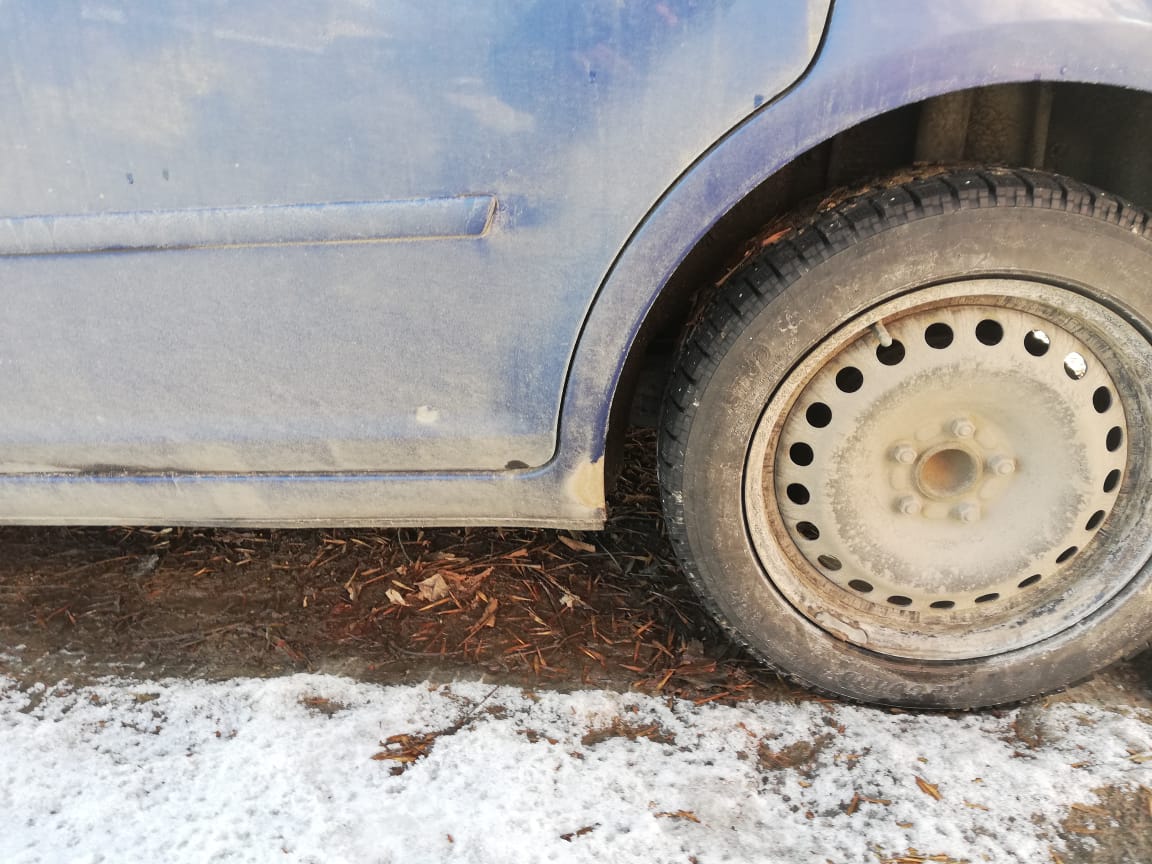 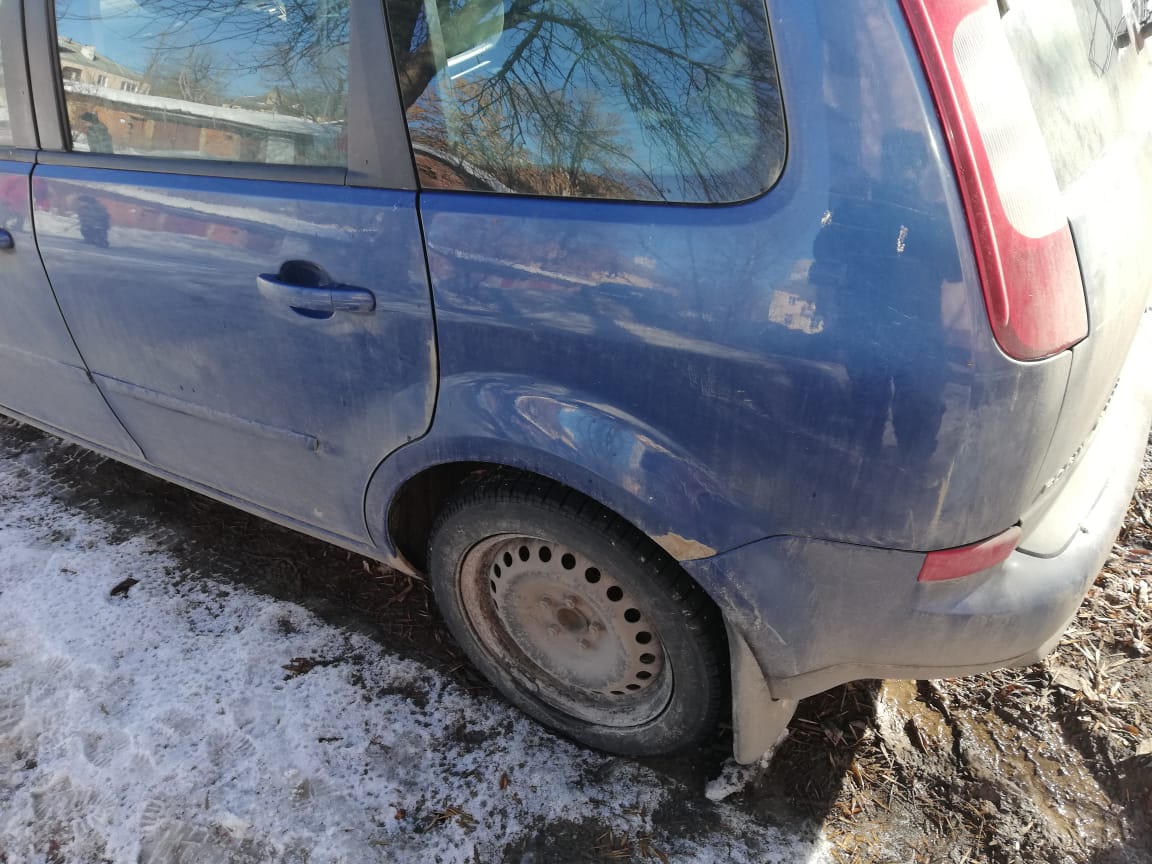 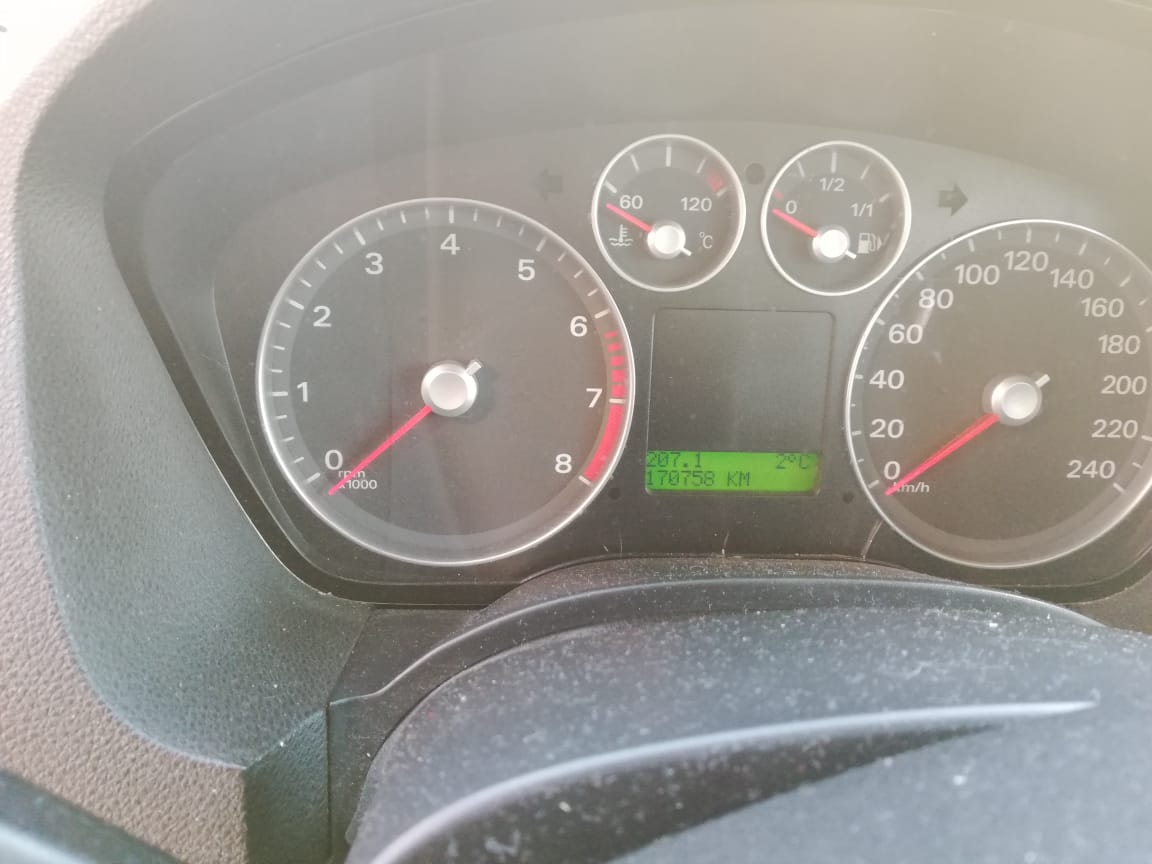 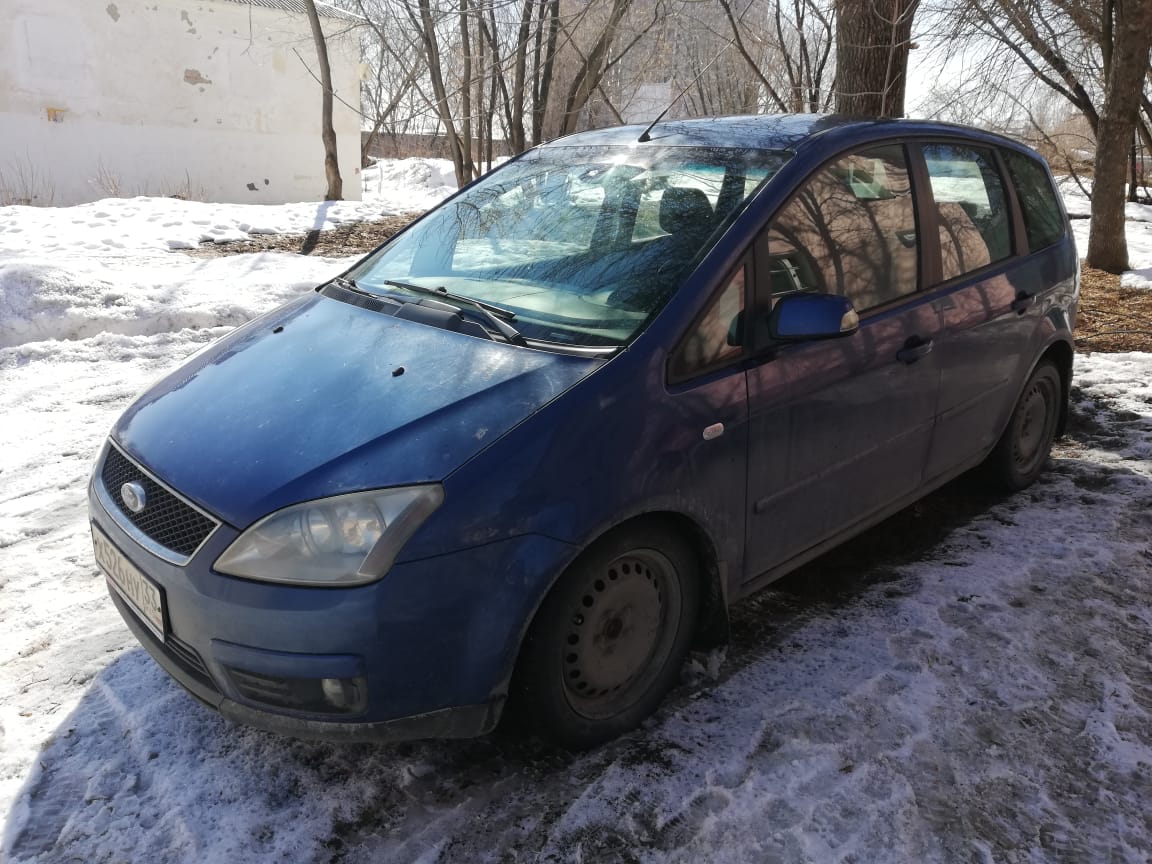 Аналоги: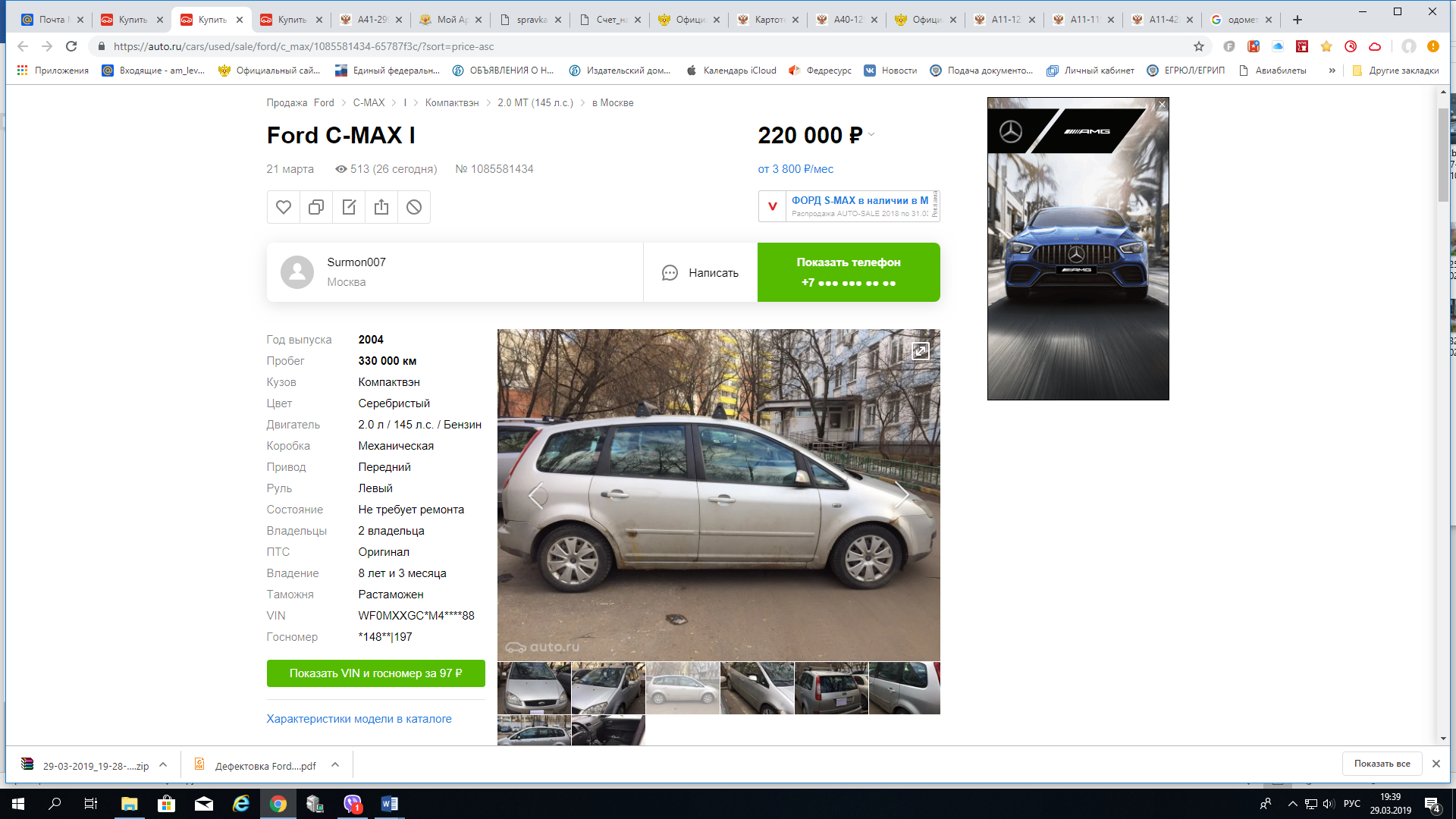 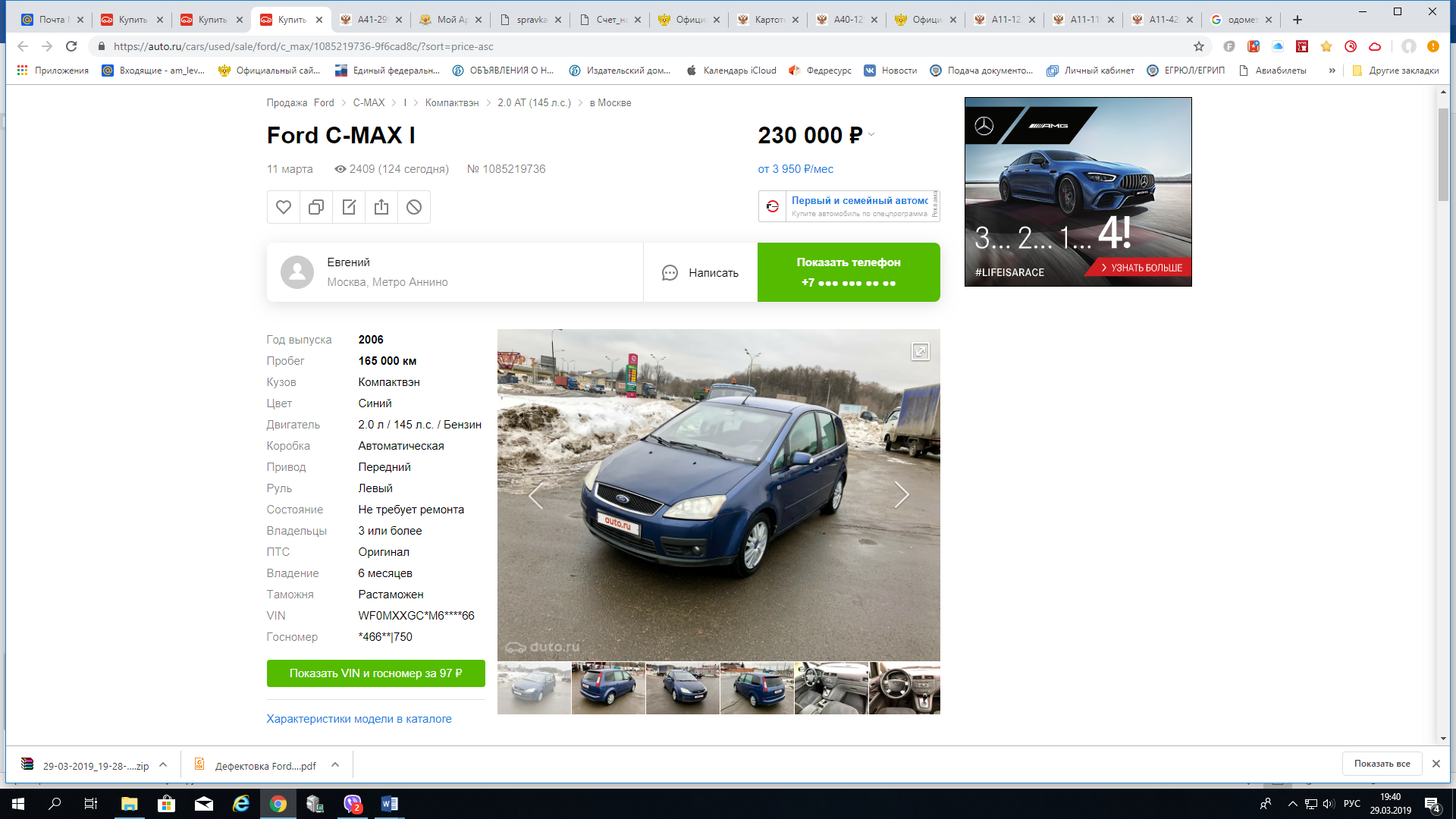 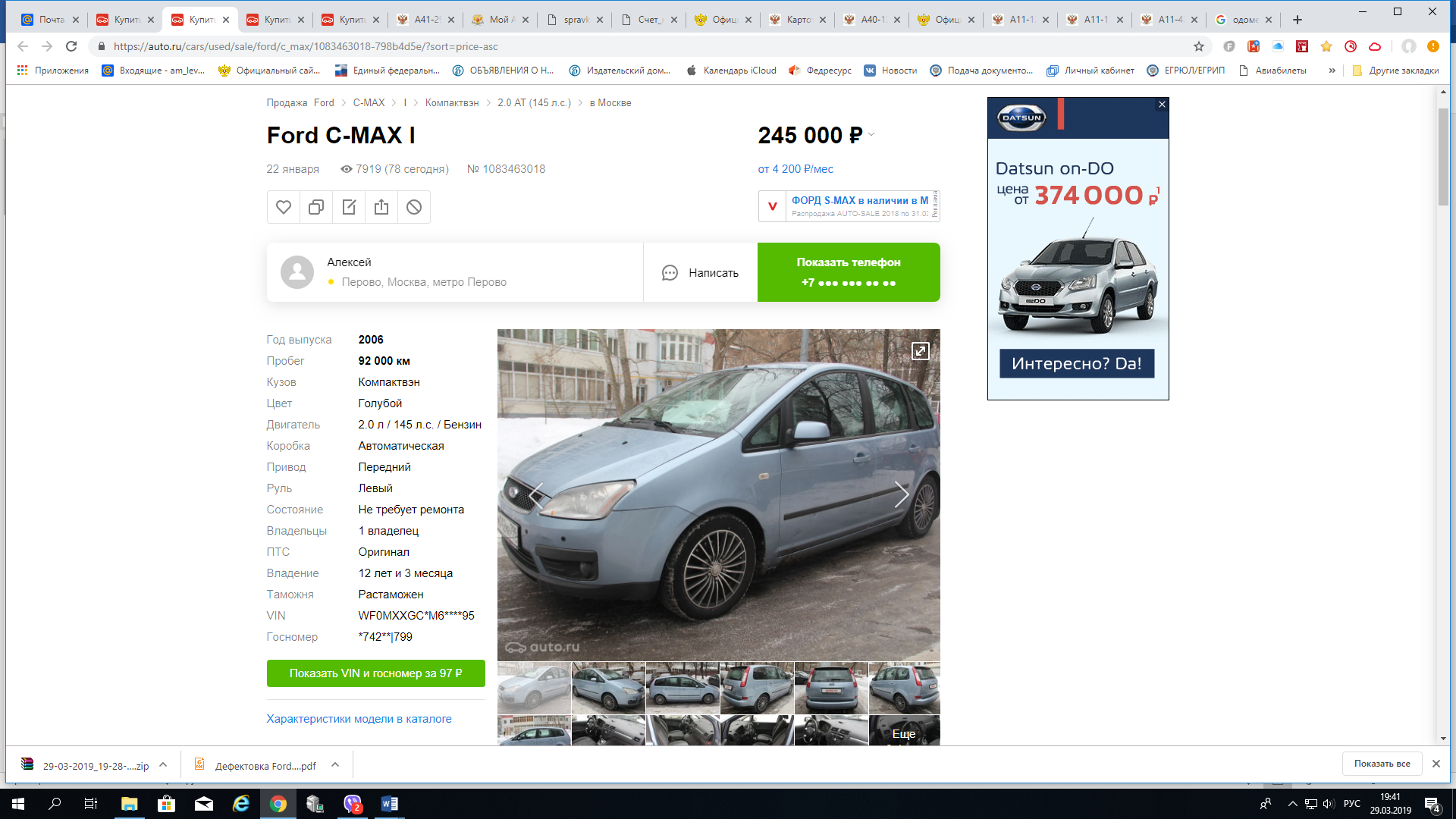 С учетом ценового предложения на автомобили с аналогичными характеристиками, а также состояния  автомобиля должника, финансовый управляющий оценивает данный автомобиль в 150 000 руб.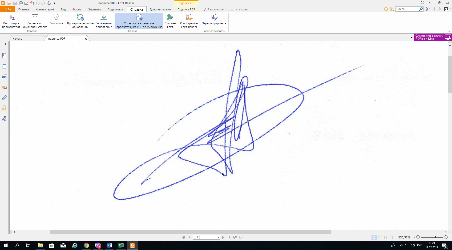 Фин.управляющий                                                                                                      А.М.Левашов